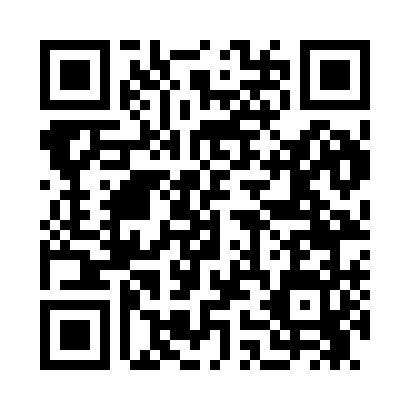 Prayer times for Stamford, Connecticut, USAMon 1 Jul 2024 - Wed 31 Jul 2024High Latitude Method: Angle Based RulePrayer Calculation Method: Islamic Society of North AmericaAsar Calculation Method: ShafiPrayer times provided by https://www.salahtimes.comDateDayFajrSunriseDhuhrAsrMaghribIsha1Mon3:465:2612:584:598:3010:102Tue3:465:2612:584:598:3010:103Wed3:475:2712:594:598:3010:104Thu3:485:2812:594:598:3010:095Fri3:495:2812:594:598:3010:096Sat3:505:2912:594:598:2910:087Sun3:515:2912:594:598:2910:078Mon3:525:3012:595:008:2910:079Tue3:535:311:005:008:2810:0610Wed3:545:311:005:008:2810:0511Thu3:555:321:005:008:2710:0512Fri3:565:331:005:008:2710:0413Sat3:575:341:004:598:2610:0314Sun3:585:341:004:598:2610:0215Mon3:595:351:004:598:2510:0116Tue4:005:361:004:598:2410:0017Wed4:015:371:004:598:249:5918Thu4:035:381:014:598:239:5819Fri4:045:391:014:598:229:5720Sat4:055:391:014:598:219:5621Sun4:065:401:014:598:219:5422Mon4:085:411:014:588:209:5323Tue4:095:421:014:588:199:5224Wed4:105:431:014:588:189:5125Thu4:125:441:014:588:179:4926Fri4:135:451:014:588:169:4827Sat4:145:461:014:578:159:4728Sun4:165:471:014:578:149:4529Mon4:175:481:014:578:139:4430Tue4:185:491:014:568:129:4231Wed4:205:501:014:568:119:41